МУНИЦИПАЛЬНОЕ БЮДЖЕТНОЕ ОБЩЕОБРАЗОВАТЕЛЬНОЕ УЧРЕЖДЕНИЕ «СРЕДНЯЯ ОБЩЕОБРАЗОВАТЕЛЬНАЯ ШКОЛА № 1» ГОРОДА БЕРДСКА НОВОСИБИРСКОЙ ОБЛАСТИ О мерах по реализации проекта «Внедрение модели системы управления качеством образования в общеобразовательных учреждениях Новосибирской области» в МБОУ СОШ № 1В соответствии с приказом Министерства образования, науки и инновационной политики Новосибирской области от 17.01.2013 № 50 «О расширении проекта «Внедрение модели системы управления качеством образования в общеобразовательных учреждениях Новосибирской области»»  и в целях реализации  регионального проекта «Внедрение модели системы управления качеством   образования в      общеобразовательных учреждениях Новосибирской области»  ПРИКАЗЫВАЮ:Создать необходимые условия для введения проекта «Внедрение модели системы управления качеством образования в общеобразовательных учреждениях Новосибирской области» в МБОУ СОШ № 1 г. Бердска с    01.02. 2013 года.Провести Комаровой М.Г., заместителю директора по учебно-воспитательной работе,  методическое  совещание  для изучения  документации  регионального   проекта «Внедрение модели системы управления качеством образования в общеобразовательных учреждениях Новосибирской области».Составить Осинцевой Н.Н., ответственной за курсовую подготовку педагогов, план курсовой подготовки учителей  по вопросам реализации  проекта «Внедрение модели системы управления качеством образования в общеобразовательных учреждениях Новосибирской области».   Контроль за исполнением приказа оставляю за собой.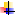 ПРИКАЗ  06.02.2013г.№ 53 -о/дДиректор Муниципального бюджетногообщеобразовательного      учреждения                                      «Средняя общеобразовательная  школа № 1»Т.П.РябцеваОзнакомлены:_________Комарова М.Г._____________________Осинцева Н.Н.